ОБЩЕРОССИЙСКИЙ ПРОФСОЮЗ ОБРАЗОВАНИЯ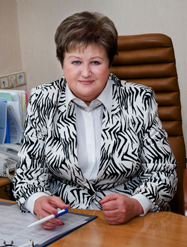 Галина Ивановна МеркуловаПредседатель Профсоюза, Вице-Президент Европейского комитета профсоюзов образования, заслуженный учитель Российской Федерации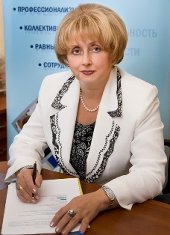 Татьяна Викторовна КуприяноваЗаместитель Председателя Профсоюза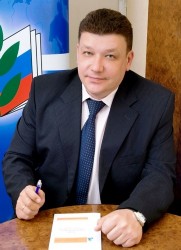 Вадим Николаевич Дудин Заместитель Председателя Профсоюзаhttp://www.ed-union.ruКРАСНОДАРСКАЯ КРАЕВАЯ ТЕРРИТОРИАЛЬНАЯ ОРГАНИЗАЦИЯ ПРОФСОЮЗА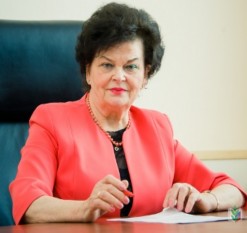   Людмила Ивановна ЦейПредседатель Краснодарской краевой территориальной организации Профсоюза народного образования и науки РФ http://www.ed-union.ruТЕМРЮКСКАЯ РАЙОННАЯ ТЕРРИТОРИАЛЬНАЯ ОРГАНИЗАЦИЯ ПРОФСОЮЗАТкаченко Вера Семеновнапредседатель профсоюзаРуденко Елена Владимировнапредседатель первичной профсоюзной организацииМБДОУ ДС КВ № 22 пос. Стрелка